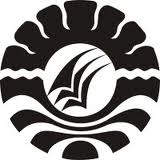 PENGGUNAAN MEDIA ANIMASI AUDIO VISUAL UNTUK MENINGKATKAN KETERAMPILAN MENYIMAK PADA SISWA KELAS V SD NEGERI ULO KECAMATAN TANETE RIAJA KABUPATEN BARRUSKRIPSIDiajukan untuk Memenuhi Sebagian Persyaratan Guna Memperoleh Gelar Sarjana Pendidikan pada Program Studi Pendidikan Guru Sekolah Dasar Strata Satu Fakultas Ilmu Pendidikan Universitas Negeri MakassarOleh:IRMA SURYANI104 704 258 PROGRAM STUDI PENDIDIKAN GURU SEKOLAH DASARFAKULTAS ILMU PENDIDIKANUNIVERSITAS  NEGERI  MAKASSAR2014    KEMENTERIAN PENDIDIKAN DAN KEBUDAYAAN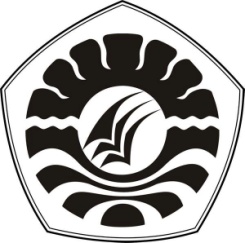 UNIVERSITAS NEGERI MAKASSARFAKULTAS ILMU PENDIDIKAN           PROGRAM STUDI PENDIDIKAN GURU SEKOLAH DASARAlamat: Kampus FIP UNM Tidung Gd. Fak. Lt. 3 Jl. Tamalate I MakassarTelepon: 0411-884457; Faximale: 0411-883076             Laman: www.unm.ac.id; e-mail: pgsdunm@unm.ac.idPERSETUJUAN PEMBIMBINGSkripsi dengan judul “Penggunaan Media Animasi Audio Visual untuk Meningkatkan Keterampilan Menyimak pada Siswa Kelas V SD Negeri Ulo Kecamatan Tanete Riaja Kabupaten Barru”.Atas nama:Nama		     : Irma SuryaniNIM		     : 104 704 258Program Studi	     : PGSDFakultas	     : Ilmu PendidikanSetelah diperiksa dan diteliti, serta telah dilaksanakan ujian skripsi pada hari Selasa, 16 Juli 2014, naskah skripsi ini dinyatakan LULUS.Makassar,	 Juli  2014	Pembimbing I				         Pembimbing IIDra. Hj. Rosdiah Salam, M.Pd.                Dra. Erma Suryani Sahabudddin, M.Si.NIP. 19620310 198703 2 002		         NIP. 19680519 199403 2 010Disahkan oleh :			Ketua Prodi PGSD FIP Makassar	            	   Ahmad Syawaluddin, S.Kom., M.Pd.                                       NIP. 19780320 200604 1 001PENGESAHAN  UJIAN  SKRIPSISkripsi diterima oleh Panitia Ujian Skripsi Fakultas Ilmu Pendidikan Universitas Negeri Makassar dengan SK Dekan No. 5695/H36.4/PP/2014. Tanggal 10 Juli 2014 untuk memenuhi sebagian persyaratan memperoleh gelar Sarjana Pendidikan pada Jurusan Ilmu Pendidikan Program Pendidikan Guru Sekolah Dasar pada hari Rabu tanggal 16 Juli 2014.						Disahkan Oleh						Dekan Fakultas Ilmu PendidikanProf. Dr. H. Ismail Tolla, M. PdNIP. 19530310 198003 1 005PanitiaUjian:Ketua	: Prof. Dr. H. Ismail Tolla, M.Pd.		      (…………………….)Sekretaris	: Dra. Hj. Djohara Nonci, M.Si.		      (…………………….)Pembimbing I	: Dra. Hj. Rosdiah Salam, M.Pd.	       (…………………….)Pembimbing II	: Dra. Erma Suryani Sahabuddin, M.Si   (…………………….)    Penguji I	: Khaerunnisa, S.PdI, M.A.		      (…………………….)Penguji II	: Dra. Hj. St. Kasmawati, M.Si.		      (…………………….) PERNYATAAN KEASLIANSaya yang bertanda tangan di bawah ini:Nama			: Irma SuryaniNim			: 104704258Jurusan/Prodi		: Pendidikan Guru Sekolah DasarJudul Skripsi		: Penggunaan Media Animasi Audio Visual untukMeningkatkan Keterampilan Menyimak pada Siswa Kelas V SD Negeri Ulo Kecamatan Tanete Riaja Kabupaten Barru.Menyatakan dengan sebenarnya bahwa skripsi yang saya tulis ini benar merupakan hasil karya sendiri dan bukan merupakan pengambilalihan tulisan atau pikiran orang lain yang saya akui sebagai hasil tulisan atau pikiran sendiri.Apabila dikemudian hari atau dapat terbukti bahwa skripsi ini hasil jiplakan, maka saya bersedia menerima sanksi atas perbuatan tersebut sesuai dengan ketentuan yang berlaku.					                       Makassar,                              2014                                                                     Yang Membuat Pernyataan							Irma Suryani 							NIM. 104704258  MOTO DAN PERUNTUKAN“ Hidup Adalah Kesempatan”Kesempatan untuk menang, kesempatan untuk berbuat baik dan kesempatan untuk menjadi yang terbaik(Irma Suryani)Karya ini kuperuntukkan kepada Ayahanda dan Ibunda tercintayang telah mencurahkan kasih sayang yang tulus, yang selalu berdoa untuk keselamatan,serta mencintai dan menyayangiku dengan sepenuh hati sehingga menjadi tumpuan bagiku untuk meraih kesuksesanABSTRAKIrma Suryani. 2014. Penggunaan Media Animasi Audio Visual untuk Meningkatkan Keterampilan Menyimak pada Siswa Kelas V SD Negeri Ulo Kecamatan Tanete Riaja Kabupaten Barru. Skripsi. Dibimbing oleh: Dra. Hj. Rosdiah Salam, M.Pd. dan      Dra. Erma Suryani Sahabuddin, M.Si. Program Studi Pendidikan Guru Sekolah Dasar Fakultas Ilmu Pendidikan Universitas Negeri Makassar.Penelitian ini mengkaji tentang rendahnya keterampilan menyimak siswa di kelas V SD Negeri Ulo Kecamatan Tanete Riaja Kabupaten Barru. Rumusan masalah dalam penelitian ini yakni bagaimanakan penggunaan media animasi audio visual untuk meningkatkan keterampilan menyimak pada siswa kelas V SD Negeri Ulo Kecamatan Tanete Riaja Kabupaten Barru? Penelitian ini bertujuan untuk memaparkan penggunaan media animasi audio visual dalam meningkatkan keterampilan menyimak siswa kelas V SD Negeri Ulo Kecamatan Tanete Riaja Kabupaten Barru. Penelitian ini menggunakan pendekatan kualitatif deskriptif dengan jenis penelitian tindakan kelas yang dilaksanakan 2 siklus. Tiap siklus dua kali pertemuan dengan tahapan: perencanaan, pelaksanaan, observasi, dan refleksi. Fokus penelitian yakni 1) media animasi audio visual 2) keterampilan menyimak. Subjek penelitian yakni 1 orang guru dan 10 siswa yang terdiri dari 7 laki-laki dan 3 perempuan. Teknik pengumpulan data yang digunakan yakni teknik observasi, tes, dan dokumentasi. Data yang terkumpul selanjutnya dianalisis dengan menggunakan teknik deskriptif kualitatif. Penelitian menunjukkan bahwa aktivitas guru pada siklus I menunjukkan kategori cukup dan siklus II meningkat menjadi kategori sangat baik. Demikian pula aktivitas siswa pada siklus I berada pada kategori cukup dan pada siklus II meningkat menjadi kategori sangat baik. Hal tersebut diikuti dengan meningkatnya keterampilan menyimak siswa dari kategori cukup pada siklus I menjadi kategori baik pada siklus II. Dengan demikian penggunaan media animasi audio visual dapat meningkatkan keterampilan menyimak pada siswa kelas V SD Negeri Ulo Kecamatan Tanete Riaja Kabupaten Barru.PRAKATAAssalamu’alaikum Warahmatullahih WabarakatuhPuji syukur kehadirat Allah SWT, atas rahmat dan hidayah-Nya jualah sehingga peneliti dapat menyelesaikan skripsi ini dengan judul: Penggunaan Media Animasi Audio Visual untuk Meningkatkan Keterampilan Menyimak pada Siswa Kelas V SD Negeri Ulo Kecamatan Tanete Riaja Kabupaten Barru. Penulisan skripsi ini merupakan salah satu syarat untuk menyelesaikan studi dan mendapat gelar Sarjana Pendidikan (S. Pd) pada Program Studi Pendidikan Guru Sekolah Dasar Fakulltas Ilmu Pendidikan Universitas Negeri Makassar.Peneliti menyadari bahwa skripsi ini tidak mungkin terwujud tanpa bantuan dan bimbingan dari berbagai pihak oleh karena itu penulis menyampaikan ucapan terima kasih yang tak terhingga  kepada Dra. Hj. Rosdiah Salam, M. Pd  dengan   Dra. Erma Suryani Sahabuddin, M.Si selaku pembimbing penulis yang telah memberikan bimbingan dan arahan dengan tulus ikhlas sehingga skripsi ini dapat diselesaikan.Penulis juga menyampaikan terima kasih kepada :Prof. Dr. H. Arismunandar, M. Pd. selaku Rektor Universitas Negeri Makassar yang telah menerima penulis menuntut ilmu di Fakultas Ilmu Pendidikan Universitas Negeri Makassar.Prof. Dr. H. Ismail Tolla, M. Pd selaku Dekan FIP Universitas Negeri Makassar yang telah memberikan layanan akademik, administrasi dan kemahasiswaan selama proses pendidikan dan penyelesaian studi.Drs. M. Ali Latif Amri, M.Pd selaku Pembantu dekan I Bidang Akademik;      Drs. Andi Mappincara, M.Pd sebagai Pembantu dekan II Bidang Keuangan; dan Drs. Muh. Faisal, M.Pd, sebagai Pembantu dekan III Bidang Kemahasiswaa FIP UNMAhmad Syawaluddin, S. Kom, M. Pd dan Muhammad Irfan, S.Pd., M.Pd selaku Ketua dan Sekretaris Program Studi Pendidikan Guru Sekolah Dasar FIP UNM yang telah menyiapkan sarana dan prasarana yang dibutuhkan selama menempuh pendidikan Program SI FIP UNM.Prof. Dr. H. Patta Bundu, M.Ed dan Dr. Andi Makkasau, M.Si selaku ketua dan sekretaris UPP PGSD Makassar yang dengan sabar mengajar, memberikan dukungan, motivasi, dan semangat kepada penulis selama menempuh pendidikan di Program S1.Dosen UPP PGSD Makassar FIP UNM yang telah memberikan bekal ilmu pengetahuan sehingga penulis dapat melaksanakan penelitian dan menyelesaikan studi dengan baik.Amri, S.Pd. dan St. Nur’aeni, S.Pd selaku kepala sekolah dan  guru kelas V SD Negeri Ulo Kecamatan Tanete Riaja Kabupaten Barru yang telah banyak membantu kelancaran dalam pelaksanaan penelitian.Orang tua tercinta yang saya hormati St. Sanawiah, S.Pd. dan Marwan, S.Pd. dan seluruh keluarga yang selalu memotivasi dan menyertai penulis dengan do’a selama melaksanakan pendidikan.Sahabat-sahabatku tercinta Irjelnita Sumalong, Nursyamsi Kusumawati, Ija Sri Rahmawati, Mega Saputri R, Hianaya serta sahabat-sahabatku yang lain yang namanya belum sempat saya cantumkan.Rekan-rekan mahasiswa kelas B.23 dan angkatan 2010 yang telah banyak membantu penulis dalam penulisan skripsi ini.Semua pihak yang tidak dapat disebutkan satu persatu yang telah membantu penyelesaian skripsi ini.Atas bantuan dari berbagai pihak, penulis serahkan hanya kepada kebesaran Allah SWT, semoga jasa-jasa baiknya mendapat imbalan, Amin.Penulis menyadari sepenuhnya bahwa penyusunan skripsi ini masih jauh dari kesempurnaan, olehnya itu segala kritikan dan saran yang sifatnya konstruktif sangat penulis harapkan demi penyempurnaan penulisan berikutnya.Akhirnya, semoga penulisan skripsi ini bermanfaat bagi para pembaca, serta bermanfaat bagi pengembangan dunia pendidikan, khususnya pengembangan pendidikan di Sekolah Dasar.     Makassar,	Mei 2014        PenulisDAFTAR ISI																					HalamanHALAMAN SAMPUL								iLEMBAR PERSETUJUAN								iiPENGESAHAN UJIAN SKRIPSI							iiiPERNYATAAN KEASLIAN							ivMOTTO										vABSTRAK										viPRAKATA										viiDAFTAR ISI										xDAFTAR TABEL									xii
DAFTAR GAMBAR									xiiiDAFTAR LAMPIRAN								xivBAB I PENDAHULUAN Latar Belakang Masalah 		  1Rumusan masalah		  6Tujuan Penelitian 		  6Manfaat Penelitian		  6BAB II KAJIAN PUSTAKA KERANGKA PIKIR DAN HIPOTESIS TINDAKAN Kajian Pustaka 		8Keterampilan Menyimak		8Media Animasi Audio Visual		14Penggunaan Media Animasi Audio Visual		19Kerangka Pikir 		22Hipotesis Tindakan 		24BAB III METODE PENELITIAN Pendekatan dan Jenis Penelitian 		25Fokus  Penelitian 		25Setting dan Subjek Penelitian 		26 Rancangan Tindakan 		27Teknik Pengumpulan Data		29Teknik Analisis Data dan Indikator Keberhasilan		30BAB IV HASIL PENELITIAN DAN PEMBAHASANHasil Penelitian 		33Pembahasan		56BAB V KESIMPULAN DAN SARANKesimpulan 		59Saran		59DAFTAR PUSTAKA		61LAMPIRAN		63RIWAYAT HIDUP	      128DAFTAR TABELNo						Judul					Halaman3.1 Indikator keberhasilan								323.2 Kategori hasil belajar								314.1. Hasil Belajar Siswa Kelas V SD Negeri Ulo Kecamatan Tanete Riaja 	Kabupaten Barru pada Siklus I		424.2. Distribusi Frekuensi dan Presentase Nilai Keterampilan Menyimak 	pada Siswa Kelas V SD Negeri Ulo Kecamatan 	Tanete Riaja Kabupaten Barru pada Siklus I	4.3. Hasil Belajar Siswa Kelas V SD Negeri Ulo Kecamatan Tanete Riaja 	Kabupaten Barru pada Siklus II	          544.4. Distribusi Frekuensi dan Presentase Nilai Keterampilan Menyimak 	pada Siswa Kelas V SD Negeri Ulo Kecamatan 	Tanete Riaja Kabupaten Barru pada Siklus II		54DAFTAR GAMBARNo					Judul					Halaman 2.1. 				Skema Kerangka Pikir    	 			233.1.				Alur PTK						27DAFTAR  LAMPIRANNo						Judul					HalamanSilabus		64Rencana Pelaksanaan Pembelajaran (RPP) Siklus I Pertemuan 1		71Rencana Pelaksanaan Pembelajaran (RPP) Siklus I Pertemuan 2		76Rencana Pelaksanaan Pembelajaran (RPP) Siklus II Pertemuan 1		81Rencana Pelaksanaan Pembelajaran (RPP) Siklus II Pertemuan 2		86LKS Siklus I Pertemuan 1		91LKS Siklus I Pertemuan 2		92LKS Siklus II Pertemuan 1		93LKS Siklus II Pertemuan 2		94Tes Siklus I		95Tes Siklus II		98Hasil Observasi Aktivitas Mengajar Guru Siklus I		101Hasil Observasi Aktivitas Mengajar Guru Siklus II		105Hasil Observasi Aktivitas Menyimak Siswa Siklus I		109Hasil Observasi Aktivitas Menyimak Siswa Siklus II		113Data Hasil Tes Siklus I		117Data Hasil Tes Siklus II		118Perbandingan Hasil Tes Siklus I dan II		119Dokumentasi Penelitian		120Surat Ijin Penelitian dari Universitas Negeri Makassar		123Surat Ijin Penelitian dari Pemerintah Sulawesi Selatan		124Surat Ijin Penelitian dari Bappeda Kab. Barru		125Surat Keterangan Melakukan Penelitian		126Hasil Pekerjaan Siswa		127		